Título: Nos reencontramos y conocemos nuevos amigosPROPÓSITOS DE APRENDIZAJE Y EVIDENCIAS DE APRENDIZAJE PREPARACIÓN DE LA SESIÓNMOMENTOS DE LA SESIÓNEn grupo claseDa la bienvenida a los estudiantes y dialoga con ellos acerca de cómo se sienten por reencontrarse. Si fuera el caso, presenta a los estudiantes nuevos. Canción: “Cuando tengas muchas ganas” (anexo 1)Muestra la canción en un papelote. Invítalos a leerla y cantarla hasta que todos puedan hacerlo juntos. Después de entonar la canción en sus lugares, la cantarán desplazándose por el aula. Luego de dar varias vueltas, pide que regresen a sus mesas.Enseña una caja pequeña, permite que algunos niños y niñas saquen unas letras al azar y las muestren a la clase. Indícales que mencionen lo siguiente:Tres nombres de estudiantes del salón que empiecen con esa letra. Tres nombres que tengan esa letra, pero no al inicio.Cuatro nombres que incluyan más de una vez esa letra (se puede ir variando la indicación). Escribe en la pizarra los nombres que los estudiantes mencionan de sus compañeros.Coméntales que en el aula están escondidas unas tarjetas con sus nombres y que deberán encontrarlas. Los niños y las niñas recorren el salón y buscan sus tarjetas; una vez halladas, se sientan en sus lugares.Explica que el día de hoy realizarán algunos juegos para conocerse y divertirse. Además, que en todo momento trataremos de ser amables y respetuosos con los demás.Ya en sus mesas, los estudiantes reconocen a quienes están sentados con ellos y conversan unos minutos. Plantéales algunos retos: ¿cuántas personas hay en el salón con nombres que empiezan con la letra M?, ¿cuántas con la letra B?Los niños y las niñas van colocando en una columna las tarjetas con los nombres que empiezan con la misma letra. Las columnas deben estar en orden alfabético. De esta manera, recuerdan la ubicación de las letras en el alfabeto.Juego: el bingo de la amistad Invítalos a realizar un juego para conocerse mejor. Aprovecha dicha actividad para que recuerden algunas pautas importantes de los juegos grupales. Pregunta lo siguiente: ¿los juegos tienen reglas?, ¿por qué razón?, ¿quién pone las reglas?, ¿qué pasa cuando alguno de los participantes no respeta las reglas del juego? Pide a los estudiantes que propongan dos o tres reglas para tenerlas en cuenta durante los juegos. Ellos comparten con la clase sus ideas. Escríbelas en un papelote siguiendo la estrategia relato de experiencias (coloca el nombre del estudiante al lado de la idea que propone). Usualmente, las respuestas se relacionan con las siguientes propuestas:Participar y permitir que nuestros compañeros participen.Tener cuidado de no golpearlos.Respetar a los compañeros y los turnos.Cumplir las reglas establecidas por todos.Entrega a cada niño y niña una tarjeta para jugar el bingo de la amistad (anexo 2), y explica en qué consiste la actividad:Cuando escuchen la música, deben desplazarse bailando por el aula. Cuando esta se detenga, lee el primer recuadro del bingo de la amistad: “Escribe el nombre de dos compañeros que tengan mascota”.Después, los estudiantes deben hacer preguntas a sus compañeros y compañeras para hallar a los que cumplan con esta consigna y puedan escribir sus nombres en el recuadro correspondiente. Coloca un fondo musical alegre (ten en cuenta que sea una canción apropiada; es decir, que contenga mensajes positivos y educativos relacionados con la amistad, y considerando la edad y el grado de los estudiantes).Dales un tiempo prudencial para que escriban los nombres de los compañeros que tengan mascota.Coloca nuevamente el fondo musical y, luego de detener la música, lee con los estudiantes la segunda consigna y dales el tiempo para que escriban lo indicado. Así, sucesivamente, sigue el mismo procedimiento con las demás consignas.Aprovecha para anotar en una lista de cotejo a quiénes contribuyen al juego demostrando amabilidad y respeto. Refuerza esas buenas actitudes.Reflexión sobre el juegoInvita a los estudiantes a sentarse en círculo y pide que compartan en voz alta lo anotado en sus tarjetas. Recuerda que es necesario brindarles tiempo para compartir, pues es importante que se expresen y descubran lo que desconocían de sus compañeros.Dialoga a partir de las siguientes preguntas:¿Todos hemos participado en el juego?, ¿qué hemos conocido de nuestros amigos? ¿Cuál fue el momento que más les gustó?, ¿por qué?¿Qué es lo importante de jugar?, ¿hemos respetado las reglas que acordamos al inicio para jugar? ¿Hemos acogido y respetado a los demás?, ¿hemos sido respetados y acogidos durante el juego? Pedirles que den ejemplos.¿Qué hemos podido aprender después de jugar?Registra las ideas en hojas reusables y colócalas en la pizarra. Podrían estar como en el siguiente ejemplo:Finaliza recordando lo realizado en la clasePlantea las siguientes interrogantes:¿Qué hicimos hoy?¿Qué fue lo que más les gustó? ¿Qué fue lo que más les sorprendió?¿Qué es lo más importante que hemos aprendido en esta sesión?, ¿para qué nos sirve lo aprendido?¿Cómo podemos ayudar a quienes no participan voluntariamente?¿Por qué será importante que todos participen?¿Con qué idea final nos podemos quedar? Anota las propuestas que los estudiantes vayan sugiriendo y, con apoyo de ellos, redacta una idea final.Léela a todos y pide que una pareja de estudiantes la escriba en una tira de papelote para pegarla en la pared de la clase como registro de lo alcanzado hoy.Pregunta si lograron cumplir con el propósito de mostrarse amables y respetuosos.REFLEXIONES SOBRE EL APRENDIZAJE¿Qué avances tuvieron mis estudiantes?¿Qué dificultades tuvieron mis estudiantes? ¿Qué aprendizajes debo reforzar en la siguiente sesión?¿Qué actividades, estrategias y materiales funcionaron y cuáles no?Anexo 1Cuando tengas muchas ganasCuando tengas muchas ganas de reír, ¡ja, ja, ja!Cuando tengas muchas ganas de reír, ¡ja, ja, ja!No te quedes con las ganas, no te quedes con las ganas, 	no te quedes con las ganas de reír, ¡ja, ja, ja!Cuando tengas muchas ganas de cantar, ¡la, la, la! (bis)No te quedes con las ganas, no te quedes con las ganas,no te quedes con las ganas de cantar, ¡la, la, la!Cuando tengas muchas ganas de bailar (baila en su sitio [bis])(Y así se continúa reemplazando la acción: aplaudir, silbar, zapatear, etc.)Anexo 2Competencias y capacidadesDesempeños¿Qué nos dará evidencias de aprendizaje?Convive y participa democráticamente en la búsqueda del bien común.Interactúa con las personas. Participa en acciones que promueven el bienestar común.  Comparte actividades con sus compañeros respetando sus diferencias y tratándolos con amabilidad y respeto.Contribuye con propuestas y reflexiones durante las actividades de juego y diálogo en clase, demostrando amabilidad y respeto.  Escala de valoración (anexo 3)Enfoques transversalesActitudes o acciones observablesEnfoque de orientación al bien comúnDisposición para compartir los materiales, las actividades, las instalaciones y el tiempo, con sentido de equidad.¿Qué necesitamos hacer antes de la sesión?¿Qué recursos o materiales se utilizarán en esta sesión?Coloca las letras del alfabeto en una caja pequeña.Ensaya la canción “Cuando tengas muchas ganas” (anexo 1).Prepara las tarjetas del juego el bingo de la amistad (anexo 2).Escribe en tarjetas los nombres de los estudiantes de la clase y pégalas en diferentes partes del salón.Prevé hojas reusadas, según las actividades en las que se requieran.Papelotes, plumones gruesos.Tarjetas con los nombres de los estudiantes de la clase.Cinta adhesiva.InicioTiempo aproximado: 20 minDesarrolloTiempo aproximado: 60 minCierreTiempo aproximado: 10 minBingo de la amistadBingo de la amistadBingo de la amistadBingo de la amistadBingo de la amistadEscribe el nombre de dos compañeros que tengan mascotas.…………………..………………..…………………Escribe el nombre de tres compañeros que tengan hermanos. …………………..………………..…………………¡Seamos buenosamigos!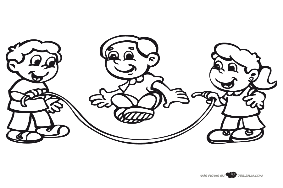 Los amigos se tratan con respeto.Escribe el nombre de cuatro compañeros que gusten de correr.………………..…………………………………………….Escribe el nombre de cinco compañeros que… …………..…………...……………….……………………………………………………